Годовой календарный график для обучающихся 1-х классовНачало учебного: года 1 сентября (среда) 2021 г. Продолжительность учебного года – 33 недели Окончание учебного года - 31 мая (вторник) 2022 г. Начало учебных занятий - 09.00Режим обучения – 5-дневная рабочая неделяПродолжительность учебных занятий по четвертям в учебных неделях и рабочих днях:Продолжительность каникул, праздничных и выходных днейв течение 2021/2022 учебного года:Годовой календарный график для обучающихся 2-8-х, 10 классовНачало учебного: года 1 сентября (среда) 2021г. Продолжительность учебного года – 34 недель Окончание учебного года - 31 мая (вторник) 2022 г. Начало учебных занятий - 08.10 – 5-8,10 классы09.00.- 2-4 классыРежим обучения – 5-дневная рабочая неделяРегламентирование образовательного процесса  на учебный годПродолжительность учебных занятий по четвертям в учебных неделях и рабочих днях для 2-8-х классовПродолжительность каникул, праздничных и выходных днейв течение 2021/2022 учебного года:Годовой календарный график для 9, 11-х классовНачало учебного: года 1 сентября (среда) 2021 г. Продолжительность учебного года – 34 недель Окончание учебного года - 31 мая (вторник) 2022 г. Начало учебных занятий - 08.10Режим обучения – 5-дневная рабочая неделяРегламентирование образовательного процесса  на учебный годПродолжительность учебных занятий по четвертям в учебных неделях и рабочих днях для 9, 11-х классовПродолжительность каникул, праздничных и выходных днейв течение 2021/2022 учебного года:Организация промежуточной аттестации учащихся:В 4-8 классы промежуточная аттестация в форме ВПР по предметам: русский язык и математика.ДатаДатаПродолжительностьПродолжительностьДатаДатаКоличество учебных недель в четвертиКоличество рабочих дней в четвертиI четверть01.09.2122.10.217 недель38II четверть08.11.2124.12.217 недель35III четверть10.01.2227.03.2210 недель48 =50-3+114.02.22 - 20.02.22 (дополнительные каникулы для учащихся 1-х классов); 23.02 (среда), 7.03 (понедельник). 8.03 (вторник)IV четверть04.04.2231.05.229 недель38=42-42.05(понедельник), 3.05(вторник), 9.05(понедельник)10.05 (вторник)Итого в 2021/2022 учебном годуИтого в 2021/2022 учебном годуИтого в 2021/2022 учебном году33159 днейВсегоВсегоВсего33159 дняДата начала каникулДата окончания каникулПродолжительность каникул, праздничных и выходных дней в календарных дняхОсенние каникулы23.10.2021 г.07.11.2021 г.8Зимние каникулы25.12.2021 г.09.01.2022 г.16Дополнительные каникулы14.02.2022 г.20.02.2022 г.7Весенние каникулы28.03.2022 г.03.04.2022 г.7Летние каникулы(1-8 классы)01.06.2022 г.31.08.2022 г.92Праздничные дни--7ДатаДатаПродолжительностьПродолжительностьДатаДатаКоличество учебных недель в четвертиКоличество рабочих дней в четвертиI четверть01.09.2122.10.217 недель38II четверть08.11.2124.12.217 недель35III четверть10.01.2225.03.2211 недель53 = 55-3+1(05.03 суббота) дней: 23.02 (среда), 07.03. (понедельник08.03 (вторник)IV четверть04.04.2231.05.229 недель38 = 42-4 дня: 02.05(понедельник), 03.05(вторник), 09.05(понедельник)10.05 (вторник)Итого в 2021/2022 учебном годуИтого в 2021/2022 учебном годуИтого в 2021/2022 учебном году34164 днейВсегоВсегоВсего34164 деньДата начала каникулДата окончания каникулПродолжительность каникул, праздничных и выходных дней в календарных дняхОсенние каникулы23.10.2021 г.07.11.2021 г.8Зимние каникулы25.12.2021 г.09.01.2022 г.16Весенние каникулы28.03.2022 г.03.04.2022 г.7Летние каникулы(1-8 классы)01.06.2022 г.31.08.2022 г.92Праздничные дни--7ДатаДатаПродолжительностьПродолжительностьДатаДатаКоличество учебных недель в четвертиКоличество рабочих дней в четвертиI четверть01.09.2122.10.217 недель38II четверть08.11.2124.12.217 недель35III четверть10.01.2227.03.2211 недель53 = 55-3+1(05.03 суббота) дней: 23.02 (среда), 07.03. (понедельник08.03 (вторник)IV четверть04.04.2231.05.229 недель38 = 42-4 дня: 02.05(понедельник), 03.05(вторник), 09.05(понедельник)10.05 (вторник)Итого в 2021/2022 учебном годуИтого в 2021/2022 учебном годуИтого в 2021/2022 учебном году34164 днейВсегоВсегоВсего34164 деньДата начала каникулДата окончания каникулПродолжительность каникул, праздничных и выходных дней в календарных дняхОсенние каникулы23.10.2021 г.07.11.2021 г.8Зимние каникулы25.12.2021 г.09.01.2022 г.16Весенние каникулы28.03.2022 г.03.04.2022 г.7Летние каникулы(1-8 классы)01.06.2022 г.31.08.2022 г.92Праздничные дни--7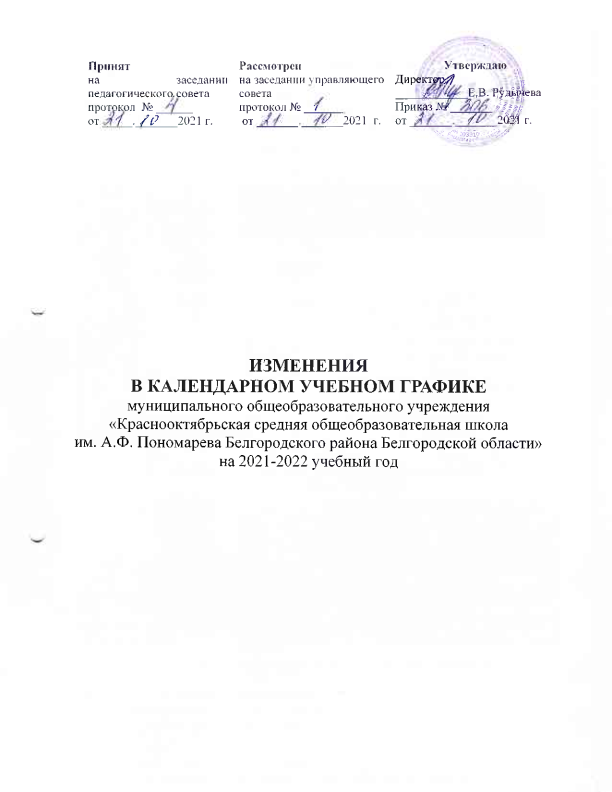 